Sciences Economiques et Sociales – Première ES – 1ES4 – LJF 2016-2017 - MYEVALUATION D’ECONOMIEDevoir commun N° 01 samedi 07 janvier 2017Durée de l’épreuve : 02 heuresCe sujet comporte : 02 pagesSUJET TYPE BACCALAUREATEpreuve composéeTroisième partie (EC 3) : raisonnement s’appuyant sur un dossier documentaire (10 points)Il est demandé au candidat de traiter le sujet : en développant un raisonnement ; en exploitant les documents du dossier ; en faisant appel à ses connaissances ; en composant une introduction, un développement, une conclusion.Le coût du travail est-il déterminant dans les choix de localisation géographique des entreprises ? Vous répondrez à cette question à l’aide du dossier documentaire et de vos connaissances.Document 1 :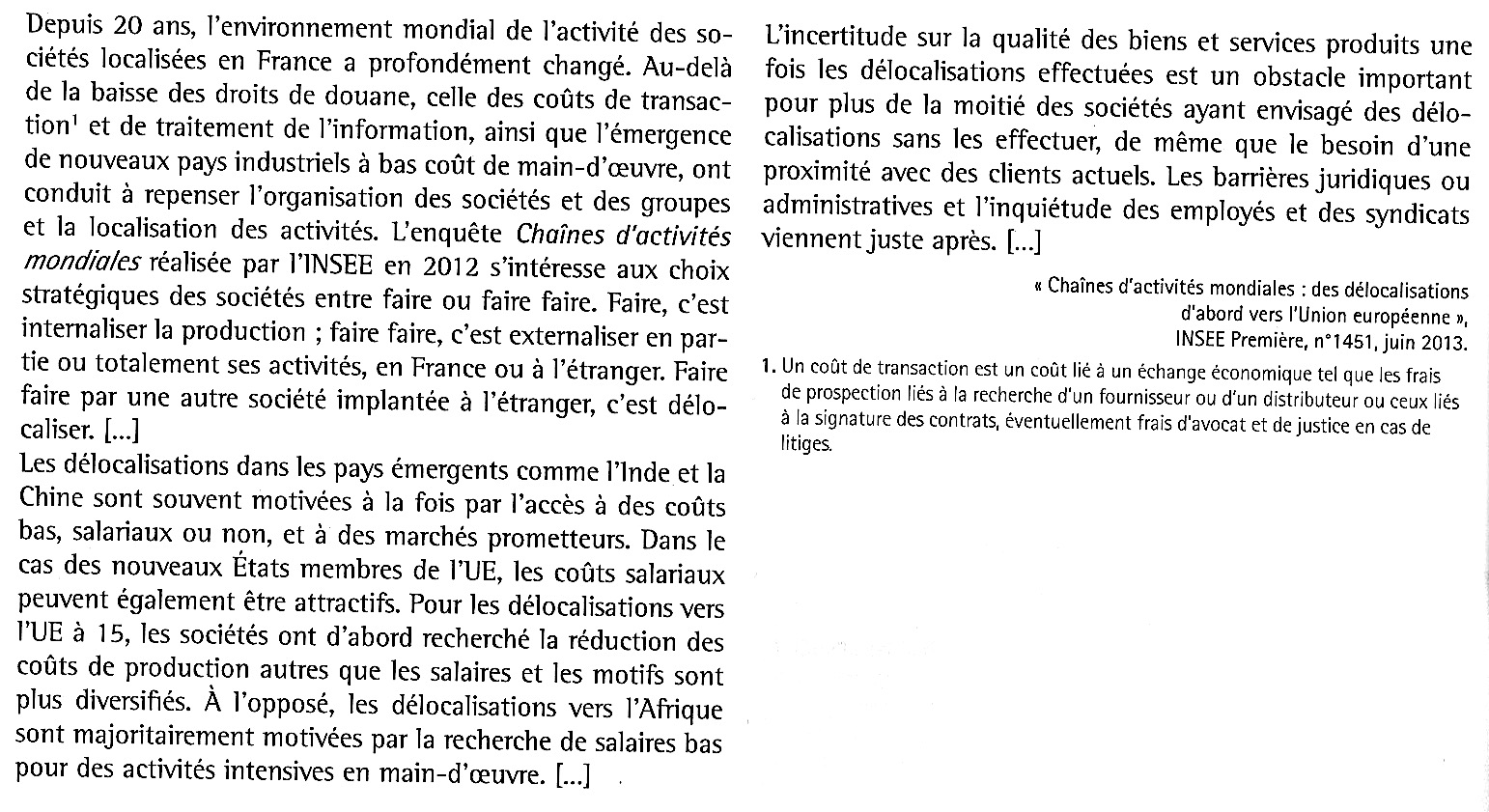 Document 2 : Zone d’accueil des délocalisations des sociétés non-financières de 50 salariés ou plus entre 2009 et 2011 en France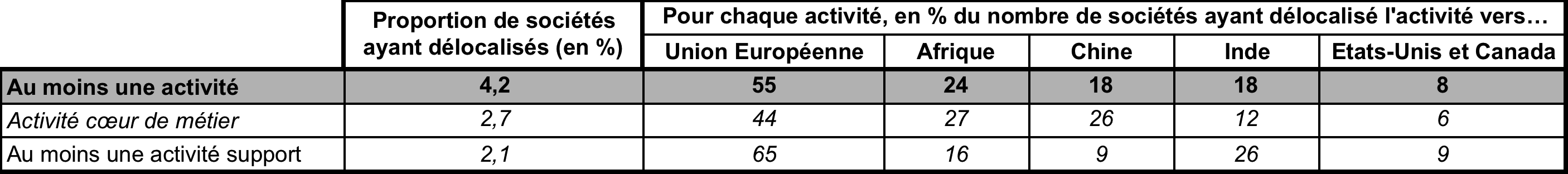 Source : INSEE, enquête Chaîne d’activité mondialeNote : pour chaque activité, la somme des proportions est supérieure à 100% car une société a pu effectuer plusieurs délocalisations d’activités vers des zones géographiques différentes sur la période.Document 3 :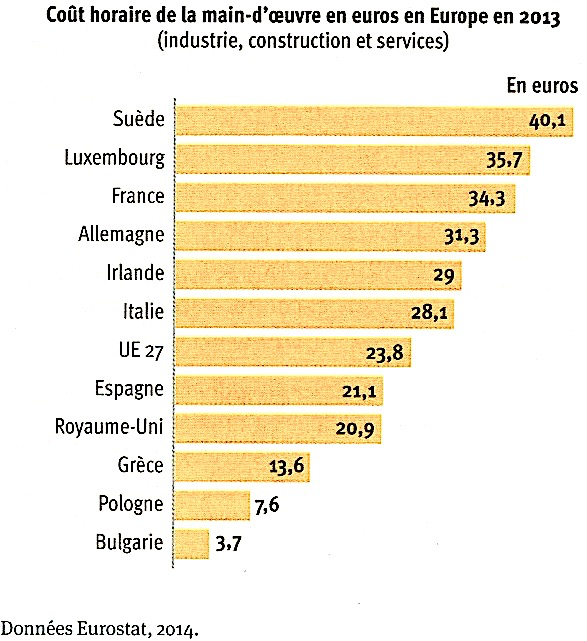 Document 4 :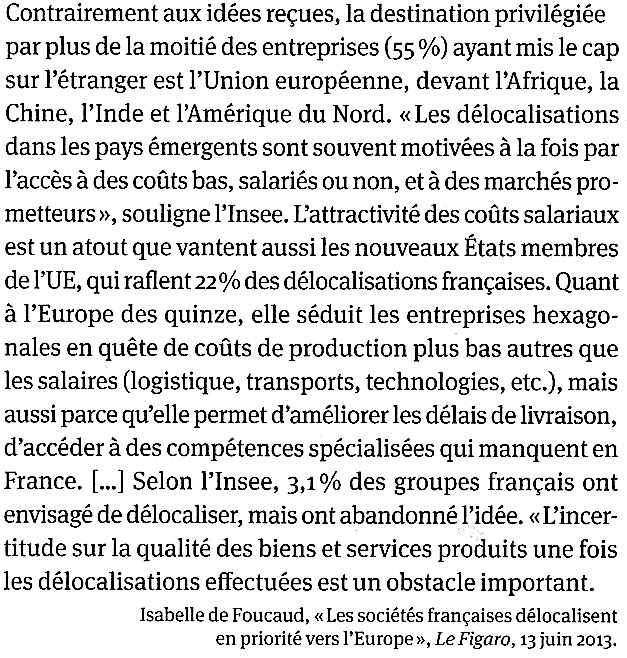 